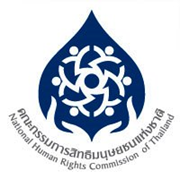 ใบสมัครเข้ารับการฝึกอบรมหลักสูตรการสร้างเสริมความตระหนักด้านสิทธิมนุษยชนสำหรับนักบริหารระดับสูง(Human Rights Executive Program : HREP)  ปีการศึกษา พ.ศ. 2562สำนักงานคณะกรรมการสิทธิมนุษยชนแห่งชาติสถาบันพระปกเกล้าสำนักงานคณะกรรมการสิทธิมนุษยชนแห่งชาติสถาบันพระปกเกล้า(โปรดกรอกข้อมูลให้ครบถ้วนด้วยตัวบรรจง)ข้อมูลทั่วไป ข้อมูลด้านการทำงาน* หมายเหตุ     1. กรณีเป็นผู้มีคุณสมบัติตามประกาศรับสมัคร ข้อ 3.5, 3.9.1 ที่ดำรงตำแหน่ง ระดับ 8 หรือ     เทียบเท่า โปรดระบุจำนวนปีที่ดำรงตำแหน่งในระดับ 8 หรือเทียบเท่า     2. กรณีเป็นผู้มีคุณสมบัติตามประกาศรับสมัคร ข้อ 3.7, 3.10, 3.11 โปรดระบุจำนวนปีของประสบการณ์ในการทำงานข้อมูลด้านการศึกษา	3.1 กรณีเคยผ่านการศึกษาหลักสูตรของสถาบันพระปกเกล้า โปรดระบุโดยละเอียด4. ผู้สมัครคิดว่าสามารถนำความรู้และประสบการณ์ที่ได้รับจากหลักสูตรไปพัฒนาหน่วยงานได้อย่างไร5. คำรับรองผู้สมัคร 6. การเปิดเผยข้อมูล7. คำรับรองของผู้บังคับบัญชาชื่อ (นาย/นาง/นางสาว/ยศ)……………………………….… นามสกุล................…………………………ชื่อ และนามสกุล ภาษาอังกฤษ (ตัวพิมพ์ใหญ่)NAME………………………………….……………………SURNAME…………………………………ที่อยู่ปัจจุบันเลขที่………หมู่ที่……….…ซอย………………..…ถนน……….…………แขวง/ตำบล…………………..เขต/อำเภอ……………………………จังหวัด………………………….รหัสไปรษณีย์……………………โทรศัพท์………………………………………………มือถือ………………………………………………โทรสาร………………………………………………… e-mail…..………………………………………วันเดือนปีเกิด………………………………………………อายุ……………………………………………ภูมิลำเนา………………………………สัญชาติ…………………………ศาสนา…….……………………บัตรประชาชนเลขที่………………………………………วันออกบัตร……………………………………วันหมดอายุ………………………………………สถานที่ออกบัตร………………………………………...บัตรข้าราชการ/พนักงานของรัฐ/พนักงานรัฐวิสาหกิจเลขที่………….……………………………………...วันหมดอายุ………………………………………สถานที่ออกบัตร………………………………………...ชื่อบุคคลที่ติดต่อได้ในกรณีฉุกเฉิน.................................................................................................................ความสัมพันธ์......................................................หมายเลขโทรศัพท์ติดต่อ.....................................................ตำแหน่งปัจจุบัน…………………………………………………………………ระดับ.......………………...สังกัด : ฝ่าย / กอง / สำนัก…………………………………………………………………………………….หน่วยงาน /องค์กร / กระทรวง ……………………………………………………………………………….ตำแหน่ง (ภาษาอังกฤษ) …………………………………………...…………………………………………สังกัด : ฝ่าย / กอง / สำนัก(ภาษาอังกฤษ) …………………………………………...……...………...............หน่วยงาน /องค์กร / กระทรวง (ภาษาอังกฤษ) ……………………………………………...………………..ที่อยู่ที่ทำงานเลขที่…………หมู่ที่……..…ซอย………..…ถนน………..…………แขวง/ตำบล………………….………แขวง/อำเภอ………………………..จังหวัด……………………รหัสไปรษณีย์………………......................โทรศัพท์…………………………………………...… โทรสาร…………………………………………..…* ลักษณะงานและความรับผิดชอบของผู้สมัคร........................................................................................................................................................................................................................................................................................................................................................................................................................................................................................................................................................................................................................................................................................................ระดับการศึกษาวุฒิที่ได้รับสถาบันการศึกษาปี พ.ศ.อุดมศึกษา : ปริญญาตรี                  : ปริญญาโท                  : ปริญญาเอกอื่นๆ (โปรดระบุ)............หลักสูตรรุ่น / ปีการศึกษาหมายเหตุ…………………………………………………………………………………………………………………………………………………………………………………………………………………………………………………………………………………………………………………………………………………………………………………………………………………………………………………………………………………………………………………………………………………………………………………………………………………………………………………………………………………………………………………………………………………………………………………………………………………………………………………………………………………………………………………………………………………………………………………………………………………………………………………………………………………………………………………………………………………………………………………………………………………....(ท่านสามารถแนบเอกสารเพิ่มเติม หากมีข้อความเกินเนื้อที่ที่กำหนดให้)       ข้าพเจ้ายอมรับว่าการคัดเลือกเข้าศึกษาในหลักสูตรดังกล่าวเป็นดุลพินิจของคณะกรรมการ
ที่ทำหน้าที่คัดเลือกผู้เข้ารับการฝึกอบรม และสภาสถาบันพระปกเกล้า และข้าพเจ้ายอมรับการวินิจฉัยของคณะกรรมการ ฯ และสภาสถาบัน ฯในทุกกรณี โดยไม่ติดใจดำเนินการใด ๆ ตามกฎหมายทั้งสิ้น  ข้าพเจ้าขอแสดงความยินยอมว่าหากได้เข้ารับการคัดเลือกเข้าเป็นผู้อบรมสถาบันพระปกเกล้าข้าพเจ้าจะปฏิบัติตามระเบียบ กฎเกณฑ์ และเงื่อนไขข้อกำหนดของสถาบันพระปกเกล้า หลักสูตรการศึกษา และเงื่อนไขการสำเร็จการศึกษาทุกประการ        ข้าพเจ้าขอรับรองว่าข้อความที่ระบุไว้ในใบสมัครนี้เป็นความจริงและครบถ้วน ข้าพเจ้าทราบดีว่าหากระบุข้อความที่ผิดจากความจริง จะเป็นสาเหตุให้ถูกตัดสิทธิจากการเป็นนักศึกษาสถาบันพระปกเกล้า หรือถูกปลดออกจากการเป็นนักศึกษาสถาบันพระปกเกล้าโดยไม่มีข้อเรียกร้องใดๆ ลายมือชื่อผู้สมัคร........................................
(.................................................................)                                                                                                                   ตำแหน่ง......................................................วันที่............/......................../ ..................... ชื่อ – นามสกุล ................................................................................................................................ ตำแหน่ง  ........................................................................................................................................หน่วยงาน  ......................................................................................................................................                                                                                                               โทรศัพท์ ................................... โทรสาร...................................โทรศัพท์มือถือ...........................                  ในฐานะผู้บังคับบัญชาของ (ระบุชื่อผู้สมัคร) .................................................................................ตำแหน่ง .........................................................................................................................................สังกัด .............................................................................................................................................ข้าพเจ้า  ในนามของ .............................................................................................. (ชื่อหน่วยงาน)ขอรับรองว่า หากผู้สมัครได้รับการคัดเลือกให้เข้ารับการอบรมในหลักสูตรจะอนุญาตให้ผู้สมัคร 
เข้ารับการอบรมในหลักสูตรตามระยะเวลาที่กำหนดลายมือชื่อผู้บังคับบัญชา...............................................                                                                    (..................................................................................)                                                                                                                                                             
                                                                    ตำแหน่ง...................................................................... 
                                                                    วันที่..................../............................./ ........................ 